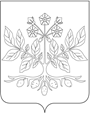 АДМИНИСТРАЦИЯ ДЖУМАЙЛОВСКОГО СЕЛЬСКОГО ПОСЕЛЕНИЯ КАЛИНИНСКОГО РАЙОНАПОСТАНОВЛЕНИЕот __18.01.2022____.                                                                                        № 3_хутор ДжумайловкаОб утверждении Перечня присвоенных адресов объектам адресации недвижимости в связи с проведенной инвентаризацией на территории Джумайловского сельского поселения Калининский районВ рамках 4 радела Постановления Правительства РФ от 22 мая 2015 года № 492 « О составе сведений об адресах, размещаемых в государственном адресном реестре, порядке межведомственного информационного взаимодействия при ведении государственного адресного реестра, о внесении изменений и признании утратившим силу некоторых актов Правительства Российской Федерации» (вместе с « Правилами межведомственного информационного взаимодействия при ведении государственного адресного реестра»), на основании проведенной инвентаризации Джумайловского сельского поселения Калининского района, в связи с отсутствием в ГАР адресов, до вступления в силу Постановления Правительства РФ от 19 ноября 2014 года № 1221 « Об утверждении правил присвоения, изменения и аннулирования адресов», и отсутствии документов о присвоении адресов в архиве администрации п о с т а н о в л я ю:1.Утвердить Перечень присвоенных адресов объектам адресации домам в связи с проведенной инвентаризацией на территории Джумайловского сельского поселения Калининского района (приложение).2.Рекомендовать всем регистрирующим организациям внести соответствующие изменения в правоустанавливающие документы.3.Контроль за выполнение настоящего постановления оставляю за собой.         4. Постановление вступает в силу со дня его подписания. Глава Джумайловского сельского поселения  Калининского района                                                                      О.И. ГорбаньПРИЛОЖЕНИЕУТВЕРЖДЕНпостановлением  администрацииДжумайловского сельского поселенияКалининский районот ________________ № ____Перечень присвоенных адресов объектам адресации домам, в связи с проведенной инвентаризацией на территории Джумайловского сельского поселения Калининский районРоссийская Федерация, Краснодарский край, Калининский муниципальный район, Джумайловское сельское поселение, хутор Джумайловка, улица Олимпийская, дом 16, квартира 1. Глава Джумайловского сельского поселенияКалининский район                                                                  О.И. Горбань2ЛИСТ СОГЛАСОВАНИЯпроекта постановления администрации Джумайловского сельского поселения Калининского района от __________________ №_______«Об утверждении Перечня присвоенных адресов объектам адресации недвижимости в связи с проведенной инвентаризацией на территории Джумайловского сельского поселения Калининский район» Проект подготовлен и внесен: Финансовым отделом администрации Джумайловского сельского поселения Главный специалист отдела                                                          М.М.ПопковаПроект подготовлен и внесен:Общим отделом администрацииДжумайловского сельского поселенияНачальник отдела                                                                               Е.В.Бабиева